DATOS DEL PROVEEDOR PARA PAGO A TRAVÉS DE INSTITUCIONES BANCARIASCódigo GR-EE-P006-F001 Versión: 01La siguiente información servirá de base para realizar los pagos a través de transferencias a instituciones bancarias:FECHA: RAZÓN SOCIAL: No. RUC:                                                         No. CI REPRESENTANTE LEGAL: NOMBRE DEL PROVEEDOR REGISTRADO EN EL SRI: NOMBRE COMERCIAL: DIRECCIÓN DE LA EMPRESA.: TELÉFONO (S):                                                                  CELULAR: CORREO ELECTRÓNICO *: INSTITUCIÓN FINANCIERA PARA TRANSFERENCIA BANCARIA:NO. DE CUENTA: CORRIENTE:                                              O AHORRO: NÚMERO DE CONTRATO:NOMBRE DEL ADMINISTRADOR DEL CONTRATO: Nota (*): Para notificaciones de: transferencias bancarias y comprobantes de retención.ADJUNTAR LOS SIGUIENTES DOCUMENTOS:1. Certificado bancario de cuenta activa original y actualizada2. Copia de cédula del Representante Legal3. Copia del RUCLos costos de la transacción bancaria serán asumidos por la EEQ.Declaro que estoy de acuerdo en que el pago de las facturas por bienes o servicios entregados a la EEQ, se realicen a través de transferencia bancaria a la cuenta detallada en el presente documento.Atentamente,____________________________REPRESENTANTE LEGAL                                                                                          NOMBRE:                                                                                          CI: 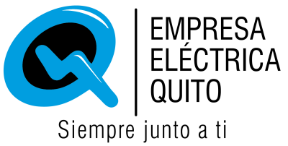 